	В целях обеспечения возможности ознакомления граждан с нормативными правовыми актами Совета муниципального образования сельского  поселения «Ёрмица»Совет муниципального образованиясельского поселения «Ёрмица» решил:	1. Определить места для обнародования нормативных правовых  актов сельского поселения «Ёрмица»:- село Ёрмица: стенд в здании администрации, расположенном по адресу: Республика Коми, Усть-Цилемский район, с. Ёрмица, ул. Заозёрная, д. 4;- село Ёрмица: информационный стенд, расположенный вблизи здания филиала ФГУП "Почта России" по адресу: Республика Коми, Усть-Цилемский район, с. Ёрмица, ул. Центральная, д. 17;- село Ёрмица: информационный стенд, расположенный вблизи магазина по адресу: Республика Коми, Усть-Цилемский район, с. Ёрмица, ул. Центральная, д. 1;- посёлок сельского типа: информационный стенд, расположенный возле жилого многоквартирного дома по адресу: Республика Коми, Усть-Цилемский район, пст. Харъяга, ул. Лубнина, д. 4;- посёлок сельского типа: информационный стенд, расположенный возле жилого многоквартирного дома по адресу: Республика Коми, Усть-Цилемский район, пст. Харъяга, ул. Лубнина, д. 7;- посёлок сельского типа: информационный стенд, расположенный возле производственного здания филиала АО "Коми коммунальные технологии" по адресу: Республика Коми, Усть-Цилемский район, пст. Харъяга, ул. Центральная, д. 17;- деревня Лёждуг: информационный стенд, расположенный возле магазина по адресу: Республика Коми, Усть-Цилемский район, д. Лёждуг, ул. Речная, д. 25.	2. Решение вступает в силу со дня принятия.	3. Признать утратившим силу решение Совета сельского поселения "Ёрмица" от 09 ноября 2005 года № 1-1/15 "Об определении мест для официального обнародования нормативных правовых актов Совета сельского поселения «Ёрмица»Глава сельского поселения «Ёрмица»                                            А.А. ТороповСоветмуниципального образования сельского поселения«Ёрмица»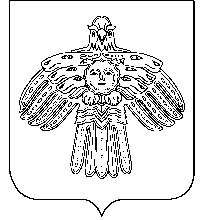 «Йöрмидз»сикт овмöдчöминлöнмуниципальнöй юкöнсаСöвет«Йöрмидз»сикт овмöдчöминлöнмуниципальнöй юкöнсаСöвет  РЕШЕНИЕП О М Ш У Ӧ М  РЕШЕНИЕП О М Ш У Ӧ Мот 13 сентября 2022 года№ 5-7/4№ 5-7/4Об определении мест для официального обнародования нормативных правовых актов Совета муниципального образования сельского поселения «Ёрмица»Об определении мест для официального обнародования нормативных правовых актов Совета муниципального образования сельского поселения «Ёрмица»